У оквиру пројекта „Економско оснаживање социјално и материјално угрожених особа и младих особа кроз производњу поврћа у пластеницима“ (у даљем тексту: Пројекат),  Центар за развој пољопривреде и села Бања Лука (у даљем тексту: Центар),  у 2020. години, а на основу Споразума закљученог између Центра и Хуманитарне организације „Muslim Aid Sarajevo“ (Споразум Пројекат пластеника Бањалука 2), број. 192/20 од 13.05.2020. године и бр. 109/29 од 23.06.2020. године у циљу развоја пластеничке производње на подручју града Бања Луке, Центар расписује:ЈАВНИ ПОЗИВза предају захтјева за додјелу пластеника од  100 м2  са додатном опремом путем суфинансирања у ПројектуI ПРАВО УЧЕШЋА          Право на учешће у Пројекту имају социјално и материјално угрожене младе особе са подручја града Бањалуке који посједују властито пољопривредно земљиште у непосредној близини стамбеног објекта у којем станује или је земљиште власништво чланова њихових породица, с тим да морају са њима склопити Уговор о закупу или Уговор о кориштењу.II  УСЛОВИ  ЗА ДОДЈЕЛУ ПЛАСТЕНИКАПодносиоци захтјева (апликанти), треба да испуњавају слиједеће услове:Да је незапослена особа или особа са минималним примањима (доставити потврду издату од стране Завода за запошљавање или овјерену изјаву о незапослености),да је уписан у Регистар пољопривредних газдинстава - АПИФ за 2020. годину, као носилац или члан породичног пољопривредног газдинства некомерцијалног типа,да је подносилац захтјева или члан породице власник или посједник пољопривредног земљишта погодног за пластеничку производњу,да има могућност наводњавања пластеника,да нема више од 100 м² под пластеником у моменту аплицирања на свом газдинству, да суфинансира 20% од набавне цијене пластеника са пратећом опремом (547,80 КМ) ида обавезно присуствује едукацији из области пластеничке производње у трајању од два дана.III  КРИТЕРИЈУМИ ЗА ДОДЈЕЛУ ПЛАСТЕНИКА1) Критеријуми за бодовање подносиоца захтјева:а) Погодност властитог земљишта за пластеничку производњу и могућност наводњавања (утврђује Комисија за додјелу пластеника на лицу мјеста ) 1-3 бода,	- слаби услови (велики нагиб, удаљеност од куће више од 200 м)  -              1 бод	- добри услови (релативно велики нагиб, удаљеност од куће до 100 м) -      2 бода	- јако добри услови (благ нагиб, близу куће, добар приступ) -                       3 бодаКандидати код којих се на терену утврди да не посједују пољопривредно земљиште погодно за пластеничку производњу (нпр. велики нагиб, величина парцеле и сл.) или немају могућности наводњавања неће се бодовати, те се њихове пријаве неће узети у разматрање.б) додатни бодови по основу припадности једној од доле наведених категорија:	- подносилац захтјева незапослен -                                                                  2 бода- за сваког пунољетног незапосленог члана породице који се налази на евиденцији незапослених особа Завода за запошљавање -                                                 1 бод- за сваког издржаваног члана породице (незапослене особе које се не налазе на евиденцији незапослених особа (дјеца, ученици и сл.) -                                 1 бод                                                                                                            2) Кандидати који су незапослени,  а не налазе се на евиденцији,  достављају овјерену изјаву о незапослености.	- младе особе животне  старости до 35 година -                                            5 бодова	- ако је подносилац захтјева самохрани родитељ -                                        2 бода	- социјални аспект - без примања по члану домаћинства                             7 бодова- социјални аспект - минимална примања по члану домаћинства                                      до 200,00 КМ -                                                                                                   5 бодова                                                                        - социјални аспект- минимална примања по члану домаћинства                                        до 250,00 КМ -                                                                                                   4 бода- социјални аспект- минимална примања по члану домаћинства                                                                                         до 300,00 КМ -                                                                                                    3 бода- социјални аспект, стање на терену -                                                          0 - 4 бода3) У случају да кандидати при бодовању имају исти број бодова, предност ће имати млађе особе.IV ПОТРЕБНА ДОКУМЕНТАЦИЈА Образац за пријаву на јавни позив.ЦИПС пријавница подносиоца захтјева- оригинал или овјерена копија.Овјерена копија личне карте.Овјерена кућна листа.Доказ о незапослености кандидата издат од Завода за запошљавање или изјава о незапослености и/или чек од пензије.Доказ о измиреним пореским обавезама, закључно са 31.12.2019. године.Доказ о незапослености свих пунољетних чланова породице издат од Завода за запошљавање и/или чек од пензије.Потврда из школе/факултета за дјецу/ издржаване чланове домаћинства.Потврда о висини примања за све запослене чланове домаћинства.Власништво или закуп над  парцелом (Лист непокретности или Посједовни лист, З. К. извадак и копија катастарског плана или Уговор о закупу)Доказ да је самохрани родитељ (овјерена кућна листа или други документ из кога се недвосмислено може утврдити статус самохраног родитеља)Потврда о упису у Регистар  пољопривредних газдинстава - АПИФ, некомерцијалног типа из 2020. годинеОвјерена изјава да корисник подстицаја:а) ће добијени пластеник задржати у власништву најмање 2 године од потписивања Уговора,б) није у посљедних 5 година остварио право на донацију,  додјелу или суфинансирање набавке пластеника од Центра, министарства, хуманитарних и других организација,в)  ће суфинансирати 20%  од набавне цијене  пластеника са пратећом опремом  (547,80 КМ), те да ће обавезно присуствовати едукацији из области пластеничке производње у трајању од два дана,г)   не посједује пластенике у свом власништву и не више од 100 м2 под  пластеником.                                                                                                             V  ПРОЦЕДУРА ОДАБИРА  КОРИСНИКАИзбор кандидата за додјелу пластеника врши се на основу пристиглих пријава на Јавни позив.Комисија за избор крајњих корисника за додјелу пластеника са пратећом опремом  путем суфинансирања чине, представник Хуманитарне организације „Muslim Aid“, представник града Бања Лука из реда запослених у Одјељењу за привреду и представник Центра.Задатак Комисије је да:Прегледа приспјеле пријаве.Евидентира кандидате који испуњавају услове из Јавног позива.Обави контролу испуњености услова на лицу мјеста.Сачини листу крајњих корисника на основу утврђених критеријума за бодовање те исту доставља директору Центра.Ранг листа одабраних кандидата се објављује на огласној табли Центра и службеној веб страници Центра и града Бања Лука.Сагласност на предложену ранг листу кандидата даје директор Центра.НАПОМЕНА: Кандидати који остваре право на додјелу пластеника обавезни су присуствовати едукацији у трајању од два дана.Образци захтјева за пријаву, могу се преузети у просторијама Центра те заједно са документацијом предати у затвореној коверти на протокол са назнаком „За јавни позив за додјелу пластеника“, а рок за подношење захтјева је 15 дана од дана објављивања јавног позива на огласној табли Центра и на службеној веб страници Центра и града Бања Лука (www.banjaluka.ba). Све додатне информације могу се добити у просторијама Центра или на број телефона 051/433-620 и 051/433-639 сваким радним даном од 08:00 до 15:00 сати.Непотпуне и неблаговремене пријаве се неће узети у разматрање.ДОСТАВИТИ:                                                                                     ДИРЕКТОР„Muslim Aid“ Кошево 10, Сарајево                            Драшко Илић, дипл. екон.Огласна табла ЦентраВеб страница ГрадаАрхива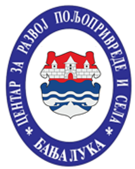 ЦЕНТАР ЗА РАЗВОЈ ПОЉОПРИВРЕДЕ И СЕЛАБАЊА ЛУКА                          Број: 1760/20ЦЕНТАР ЗА РАЗВОЈ ПОЉОПРИВРЕДЕ И СЕЛАБАЊА ЛУКА    Датум: 19.10. 2020.Војводе Момчила, 10 и 12;  тел: 051/433-626  факс:051/433-620Војводе Момчила, 10 и 12;  тел: 051/433-626  факс:051/433-620Војводе Момчила, 10 и 12;  тел: 051/433-626  факс:051/433-620